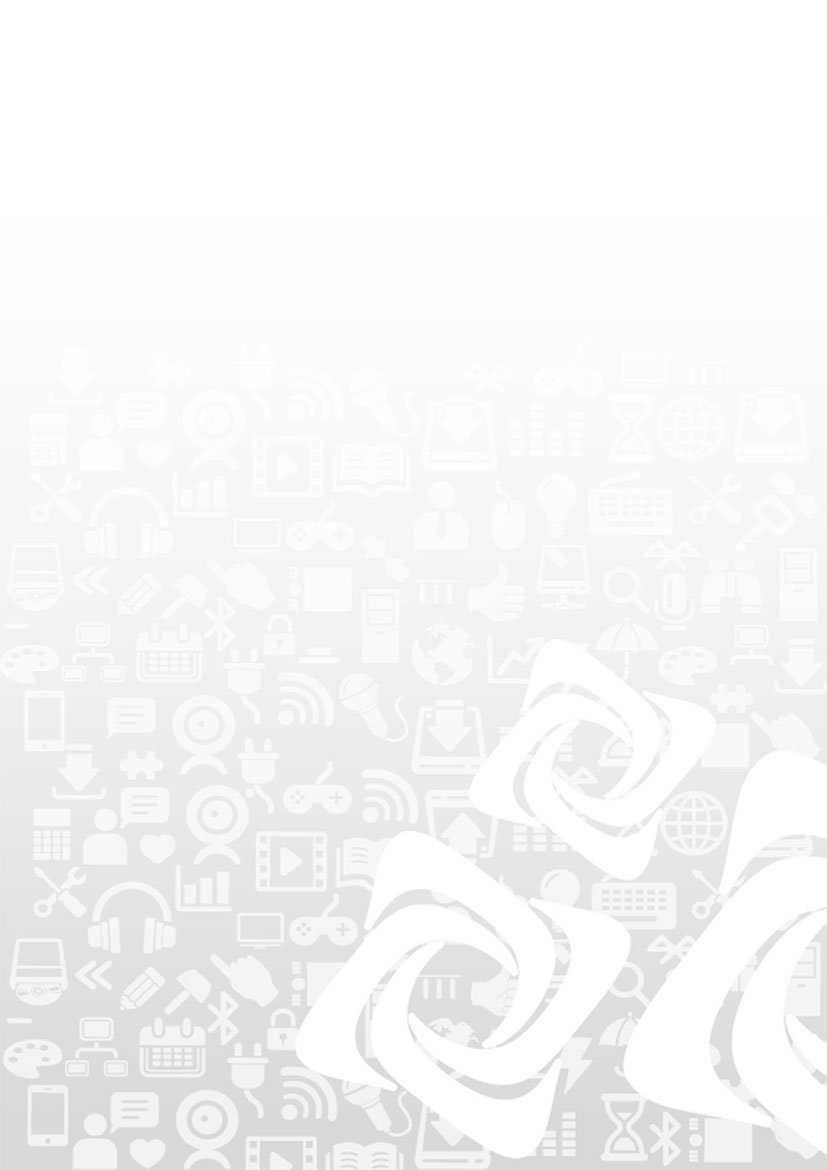 	ОГКУ ЦЗН города Саянска  информируетИнформация о возможностях портала «Работа в России» для работодателей Единая цифровая платформа в сфере занятости и трудовых отношений «Работа в России» является федеральной государственной информационной системой, осуществляющей решение таких задач, как содействие занятости населения, в том числе посредством размещения информации о возможностях трудоустройства, работодателях, испытывающих потребность в работниках, наличии свободных рабочих мест и вакантных должностей, гражданах, ищущих работу.
Отличиями портала являются:Бесплатная основа для пользователя;Надежность контрагентов;Отсутствие рекламы;Поддержка со стороны органов государственной службы занятости населения;Вакансии и работодатели на портале подлежат тщательной проверке.На портале представлены вакансии:От центров занятости населения, проверяющих сведения, предоставляемые работодателями;Напрямую от самих работодателей, проверенных либо центрами занятости, либо с использованием средств криптографической защиты;От крупнейших коммерческих порталов по поиску и подбору работы.Поиск соискателейЧтобы найти соискателей на Ваши вакансии, Вы можете:Создать вакансию (чтобы соискатели могли найти Вас в базе портала);Найти резюме подходящих Вам Соискателей и пригласить их на собеседование.Для поиска соискателей на портале регистрироваться необязательно, но для публикации вакансии и связи с соискателями регистрация на портале обязательна.
Вы можете выбрать наиболее удобный для Вас способ поиска резюме:По названию Вашей вакансии (указав её в поисковой строке на главной странице портала);По поисковым критериям (размеру заработной платы, региону работы, необходимом вам стаже работы и другим критериям).Результаты поиска будут доступны Вам в виде списка резюме.

Разместить вакансиюЧтобы создать на портале «Работа в России» вакансию Вам нужно зарегистрироваться. Регистрация на портале происходит с использованием ЕСИА (Единая система идентификации и аутентификации) с проверкой данных о Вашей компании, обеспечивающей предоставление государственных услуг в электронном виде.
Регистрация на портале позволит Вам:Отправлять отклики на резюме;Подписываться на уведомления о появлении новых резюме в базе;Создавать, сохранять и редактировать вакансии.За дополнительной информацией можно обратиться в Центр занятости населения  города Саянска по адресу: мкр. Юбилейный, дом 19 Телефон: 8(39553)54040,89588509933, 89915421155Viber +79588509933, эл.почта : czn_sayansk@mail.ruСпециалисты Центра занятости всегда на связи и готовы ответить Вам!